UPTON BY CHESTER AND DISTRICT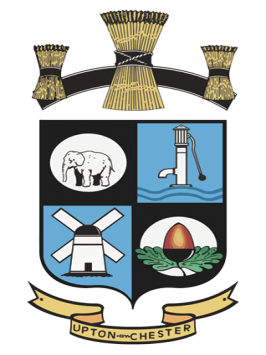  PARISH COUNCIL18 Gladstone RoadChesterCH1 4BY07584415343Email: clerk@uptonbychester.org.uk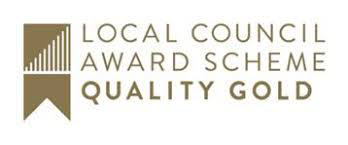 Minutes of the Meeting of Upton by Chester and District Parish Council Finance Committee held on 13 July 2020, 7.00pm, via Cisco Webex.Present: Cllr T Egerton-Parry (Chairman), Cllr J Evans, Cllr P Greenhalgh, Cllr J Houlbrook and Cllr N Poulton.In attendance: Ms S Bull (Clerk and Proper Officer).1. APOLOGIES FOR ABSENCE.Cllr Bennion was absent as approved in Minute no:134.19.Resolved: noted.2. DECLARATIONS OF INTEREST.No declarations of interest were made.3. MINUTES.Resolved: The Minutes of the meeting held on 2 March 2020 were confirmed as a correct record and signed by the Chairman.Proposed by Cllr Greenhalgh, seconded by Cllr Evans.4. CLERK’S REPORT.Resolved: The Clerk’s Report was received and noted.5. INCOME.The committee received information from the Clerk regarding loss of income7. BUSINESS CYCLE.Members considered the cyclical aspects of Parish Council finance.Resolved: Using new software to monitor the budget within the committee headings.Committee members will become more aware of the Parish Council’s financial requirements and responsibilities.The current business plans will be reviewed and updated.A recommendation will be put to the Parish Council that the Chairman of each Committee gives a verbal presentation of meeting Minutes at full Parish Council meetings. 8. TENNIS COURTS PROJECT FEASIBILITY STUDY.Members reviewed financial information provided by the Lawn Tennis Association that indicates potential income from the tennis courts after the refurbishment programme is complete.Resolved: Nicki Harrison of the LTA will be invited to the next Finance Committee meeting.9. INTERNAL AUDIT.Resolved: that Dotty About Accounts will be appointed to carry out the internal audit this year.10. BANK SIGNATORIES.It was reported that the bank mandate information is almost complete and awaiting councillor’s signatures.Resolved: Noted.11. DATE AND TIME OF THE NEXT MEETING.Resolved: The date and time of the next meeting will be on Tuesday 7th April.